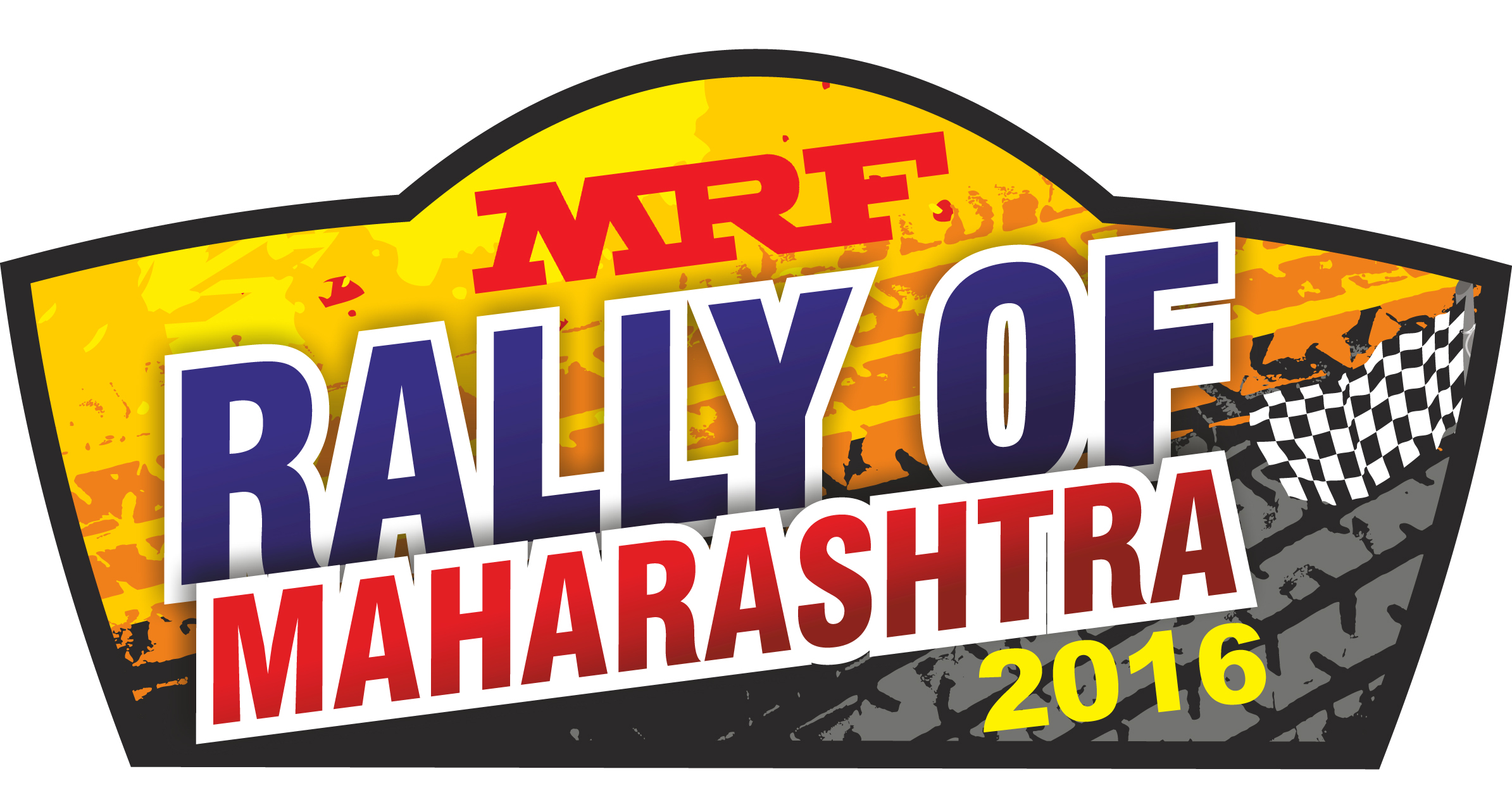 Round 2 of the 2016 MRF FMSCI Indian National Rally Championship 2016 MRF FMSCI Indian Rally Championship MRF Rally of Maharashtra27th August – 28th August 2016 Supplementary Regulations Office Address  Sports Association Shop No. 2, Galaxy Apartment, ,Near Akashwani Centre, NASHIK- 422013.Telephone: +91 253 2316067 Facsimile: + 91 253 2316397E-Mail: wisa.ind@gmail.com Web site: www.wisa.org.inRally Headquarters THE GATEWAY HOTEL,P-17, MIDC Ambad,  Nashik 422010Contact: 0253-660 3344 Fax: 91-253-660 3366www.thegatewayhotels.com INDEXIntroduction	 3 Organization 	 3Programme	 6Entries 	 8Insurance 	12 Advertising 	13Tyres	13Fuel	13Reconnaissance	13 Administrative Checks	14 Scrutineering, Sealing and Marking	15Other Procedures	16Identification of officials 	18 	Prizes	18 	Final Checks	1916.	Appendix 1 Itinerary 	20 17.	Appendix 2 Reconnaissance Schedule	2118.	Appendix 3 Competitor’s Relation Officer 	22 19.		Appendix 4 Compulsory Advertisement	2320. Appendix 5 Service Park Procedures 	251. 	INTRODUCTIONThe MRF Rally of Maharashtra is a round of MRF FMSCI Indian National Rally Championship (INRC) 2016 / MRF FMSCI INDIAN RALLY CHAMPIONSHIP (IRC) and will be run in compliance with the International Sporting Code of the FIA (and its appendices), the General Prescriptions of Federation of Motor Sports Clubs of India (FMSCI), the relevant Regulations concerning INRC/IRC championship or cup, these Supplementary Regulations and bulletins issued by FMSCI.The Federation of Motor Sports Clubs of India (FMSCI) is ASN of FIA in India Modifications, amendments and/or changes to these Supplementary Regulations will be announced only by numbered and dated bulletins (issued by Organisers or the Stewards).Road Surface 	All Special Stages are ASPHALT.Distance 	Total Distance of the Rally 402.79KM 	Total liaison Distance of the rally 331.39 KM	Total SS Distance of the rally 71.40 KM2. 	ORGANISATION2.1	FMSCI Titles for which Rally Counts2016 FMSCI Indian Rally Champion Driver - Overall2016 FMSCI Indian Rally Champion Co Driver -Overall2016 FMSCI Indian Rally Champion Team – Overall2016 FMSCI Indian National Rally Champion Driver - Overall2016 FMSCI Indian National Rally Champion Co Driver - Overall2016 FMSCI Indian National Rally Champion Team - Overall2016 FMSCI Indian National Rally Champion Driver – 2000 cc2016 FMSCI Indian National Rally Champion Co Driver – 2000 cc2016 FMSCI Indian National Rally Champion Team – 2000 cc2016 FMSCI Cup Winner Driver2016 FMSCI Cup Winner Co Driver2016 FMSCI Cup Winner Team 2.2	Permit No.Permit Number	TBA/2016 IRC	TBA /2016 INRC 	TBA /2016 IRC 2000 cc	TBA /2016 FMSCI Cup2.3    Organiser’s Name Western India Sports Association. (WISA) Address & Contact Details Permanent Secretariat 	 Sports Association 	Shop No. 2, Galaxy Apartment, , 	Near , NASHIK - 422013,		Tel: + 91 253 2316067 Fax: + 91 253 2316397  E-Mail: wisa.ind@gmail.com  Web site: www.wisa.org.inOrganization Committee 	Management Committee of WISA   	PANDIT Ashwin 	PANDIT Swati 	YANDE Shreyas	DEOSTHALI Girish 	PATANI Nilesh 	AHIRE Ajay	SHUKLA Dinesh	AGHARKAR Suhas	WADWALKAR Rajeev	Organizing Committee of Rally 	BURKULE Sameer	YANDE Shreyas	PANDIT Swati		SAKRIKAR Pranav 	BHAMREY Nitin	MACHHE Shrirang 	KURTADIKAR Anirudha	KHARKAR Girish	KULKARNI SanjayStewards of the MeetingChairman of Panel		Mr.Vicky ChandhokFMSCI Steward		Mr.Zavareh B Doctor FMSCI Steward 		Mr.Shivu ShivappaFMSCI Observer & Delegates 			Observer 		Mr. Shivu Shivappa	Technical Delegate 	Mr. G. Sathish KumarSenior OfficialsClerk of the Course	BURKULE SameerDeputy Clerk of Course	WADWALKAR RohanAssistant Clerk of Course 	KURTADIKAR Aniruddha (Alpha)	GUJAR Anil (Beta)	SINHA Niranjan (Gama)	Secretary of the Meet 	SAKRIKAR PranavCompetitor Relation Officer	MACHHE ShrirangChief Scrutineer 	WAGHCHAURE RaviChief Safety Officer 	BHAMARE JeevanChief Medical Officer 	Dr. Maj. JOSHI D. C. Media Relations Officer	PANDIT Swati Communication Chief 	DATAR Salil Stage Commanders	PATIL Sunil 	      Alpha  (SS 1/4)	DESHPANDE Chinmay	      Beta     (SS 2/5)	UPASANI Aniket	      Gama  (SS 3/6)Dy. Stage Commander	BHAMRE  Nilesh	      Alpha  (SS 1/4)Stage Safety Officers 	KANNAV Ameya	      Alpha  (SS 1/4)	KHARKAR Girish	      Beta    (SS 2/5)	BHAMRE Shantanu	      Gama  (SS 3/6)Results Coordinator 	KULKARNI Aniruddha                                                                  DARYANI PavanHQ locationUp to Thursday, August 25, 2016 at WISA’s Permanent Secretariat Refer Art 2.3 of these regulations for Address & contact Details.From Friday, August 26, 2016, 12.00 Hrs till Sunday, August ,28 2016, 22.00 Hrs at  THE GATEWAY HOTEL , P-17 MIDC, Ambad, Mumbai Agra Road, Near Pathardi Phata, Nashik. 3. 	PROGRAMMEOpening date of entries up on publication of these regulations.Sunday, August 14, 201620.00          	Closing date of all entries.Closing date of co-driver details. Tuesday, August 16, 201617.00          	Publication of Entry List.Friday, August 26, 201611.00          	Rally Office Opens – Rally HQ, The Gateway Hotel, 	Official Notice Board – Rally HQ, The Gateway Hotel13.30 – 15.30 	Issuing of Road Book, Map & Rally Guide	Collection of Material and DocumentsCollection of Competition Number Plates, Optional Advertising Stickers 15.30  	Pre event Press Conference (By Invitation Only) – at The Gateway Hotel17.00	Curtain Raiser Ceremony – City Centre Mall 18:00	Media Centre closes.19.00	Rally Office closes.Saturday, August 27, 201606.00          	Rally Office opens	Administrative Checks starts.	Pre-event vehicle scrutiny starts (Refer Article 11.1 of S.R.)06.00 – 11.40	Reconnaissance. SS (Last car expected to finish in Nashik at 12.30 Hrs. Refer Appendix II of S.R.)11.00	Media Centre opens at The Gateway Hotel13.00	Compulsory Driver’s Briefing Meeting at City Centre Mall14:00	Ceremonial Start – City Centre Mall14.45	Start of Shakedown– Sandip Foundation19.00	1st Stewards Meeting, The Gateway Hotel.19.30	Publication of Start List 20.30	Rally office closes.	Media Centre closes.Sunday, August 28, 201605.30	Parc Ferme Closes for all classified cars, The Gateway Hotel.	Rally office Opens06.30	Start of Rally- The Gateway Hotel.08.00	Media Center Opens at The Gateway Hotel.17.15	Podium Finish & Champaign shower ceremony at	The Gateway Hotel.18.00	Post event Press Conference – The Gateway Hotel.	Final Scrutineering – City Center Mall18:01	Parc Ferme closes for all classified cars – The Gateway Hotel.20.30	Provisional Final Classification published – Rally HQ.21.30	Media Centre closes.22.00	Rally Office closes.4. 	ENTRIES4.1 	Opening and Closing Dates Opening date for entries with the publication of these Regulations Final Closing date for entries Sunday, August 14, 2016 at 20.00 Hrs4.2 	Entry Procedure Those wishing to take part in the MRF Rally of Maharashtra 2016 must send the enclosed entry form, duly completed, to the Permanent Secretariat at the address given in Art 2.3, prior to 20.00 Hrs Sunday, August 14 , 2016. If the entry is sent by facsimile or email the original must reach the Organisers at the latest, two days after the final date for close of entries. 4.3 	Number of Entrants accepted and classes The maximum number of entries shall be no more than 30 cars. If more than 30 entries are received the organizers reserve the right to decide which entries will be accepted. Entries will be grouped into: I. INDIAN RALLY CHAMPIONSHIPOnly Saloon cars / SUVs are permittedAny car / SUV which are homologated with the FIA / FMSCI and prepared under any Rally Technical Regulations of the FIA / FMSCIII. INDIAN NATIONAL RALLY CHAMPIONSHIPOnly Saloon cars / SUVs are permittedAny car / SUV which are homologated with the FMSCI and prepared under Group N Technical Regulations of the FMSCI and FIA R2 Technical Regulations.Cars / SUVs Homologated in a year will be notified in Bulletin issued by FMSCI and they can participate after 60 days from date of homologation or as decided by the FMSCI.a) INRC OverallUpto 3500 cc (including Turbo Factor)Compete for INRC Overall and IRC (if opted for)b) INRC 2000 ccUpto 2000 ccCompete for INRC 2000 cc, INRC Overall and IRC (if opted for)c) INRC 1400 ccUpto 1400 ccCompete for INRC 1400 cc, INRC Overall and IRC (if opted for)d) FMSCI CupOnly for Honda City V Tech, Maruti Esteem & Maruti Baleno homologated prior to 31st December 2007. Compete only for FMSCI Cup and not classified in the Overall Classification.The fastest driver of the rally (IRC / INRC) will be declared the winner of the rally.4.4 	Entry Fees4.4.1	Entries Received before Sunday, August 14, 2016 4.4.2 	All entry and other fees are inclusive of Taxes applicable in . 	The Entry fees specified include the following: PaymentThe entry fees can be paid either by Demand Draft in favor of “Western India Sports Association” payable at Nashik OR by Cash or by wire transfer. Bank			State Bank of ISFC Code of Bank		SBHY0020826Branch			Nashik Branch (20826)Current A/c No.		621960930134.6	Refunds Entry Fees will be refunded in full only: To Candidates whose entry has not been accepted. In the case of the Rally not taking place.  The Organisers may refund 50% of the entry fee to those competitors who, for reasons of “Force Majeure” (duly accepted by the organizing committee), were unable to start in the Rally. 5. 	INSURANCE Description of Insurance Cover Organisers holding a valid 2016 FMSCI Permit for an event are covered for:Competitors : A maximum of 250 competitors with valid FMSCI Competition License participating in various events across the Country on a given day are covered for Personal Accident Insurance for Rs. 5 lakhs with Rs. 5 Lakhs medical expense extension per person (Full claim upto 3 lakhs and 90% for remaining 2 lakhs).Officials : A maximum of 100 officials officiating in various events across the Country on a given day are covered for Personal Accident Insurance for Rs.25 lakhs with Rs.1 lakh medical expense extension per person.These insurances are issued by Oriental Insurance Company Ltd. valid during the running of the event only. Organisers / Competitors are advised to take any additional insurances they may deem fit, as the regulations warrant.Additional Insurance taken by OrganiserPublic Liability: Insurance for Rs. 50,00,000/-, which adequately covers any Liability incurred during the running of the event for injury to Third Persons or Damage to Public Property has been taken.Accident ReportingIn the event of an accident the competitor or his representative must notify the next radio point if on a special stage OR the Clerk of the Course in writing within 4 hours if during a transport / liaison section. He must provide full details including the names and addresses of those involved and any witnesses.Exclusion of Insurance CoverThe Service and Reconnaissance Vehicles, even those bearing Special Plates by the Organisers may never be considered as Official Participants in the Rally. They are therefore not covered by the Insurance Policy of the Rally and will remain the sole responsibility of their owners.Rally Cover InsuranceThe competing cars must carry Rally Cover Insurance valid for 27th & 28th August 2016.6. 	ADVERTISING Advertising is permitted on the car, including the roof. Advertising on windows is prohibited with the exception of a maximum 10 cm wide strip on the upper part of the windscreen and rear window. Competitors are allowed to affix any kind of advertisements on their car provided that. It is authorized by the National Laws and FMSCI Regulations. It is not likely to cause any offense. It is not Political or religious in nature. It does not encroach upon the space reserved for plates & competition number.Optional Advertising is as per Appendix 4.2	Space for the Organizer’s advertisement must be reserved on the car, unless the higher entry fees as per Art. 4.4 are paid. 7. 	TYRES7.1	Tyres Specified for use during the rally	All tyres shall confirm to Appendix IV of FMSCI General Prescriptions.8. 	FUELFREE as per Art 6.7 of the 2016 FMSCI Technical Regulations for 4 wheelers.9. 	RECONNAISSANCEProcedure for Registration	Crews must report to Rally Headquarters for registration prior to commencing reconnaissance. They must submit details of the reconnaissance car. 	Each crew will be issued with two vehicle identification cards which must be displayed on the top of the co-driver’s side of the front windscreen and on the co-driver’s rear side window during reconnaissance, and a pass valid for up to TWO passages over each special stage. This pass must be carried in the reconnaissance vehicle, shown to and endorsed by an official at the start and finish of each special stage during reconnaissance.Specific and /or National RestrictionsFor all competitors reconnaissance will be carried out in accordance with the FMSCI 2016 General Prescriptions with a maximum of 2 passes over every stage in accordance with the reconnaissance schedule given in Appendix II.  Reconnaissance outside the schedule will be considered a very serious offence and will be reported to the Stewards who may apply sanctions. Reconnaissance will be conducted strictly in accordance with the published schedule. No late entry into a stage for reconnaissance will be permitted.Maximum speed allowed on all special stages during reconnaissance is 45 Kph except Super Special Stage. In super special stage crews will do reconnaissance by walking pass.Crews must have the vehicle headlamps switched on while traveling on special stages during reconnaissance. Crews are only permitted to enter a special stage from the start points shown in the road book and will NOT under any circumstances drive in a direction opposite to that of the rally, unless instructed by an official of the event. Crews must stop at the Start and Finish (and other locations where instructed) of the stage where rally official will endorse the crew’s reconnaissance pass card. 10. 	ADMINISTRATIVE CHECKS  	To be presented at Documentation2016 FMSCI Entrants License2016 FMSCI Driver and Co-Drivers Competition Licenses Valid Driver & Co-Drivers Driving Licenses Valid Vehicle Registration Papers Valid Special Rally Insurance Two recent identity photos (4 cm x 4 cm each) of Driver and Co-DriverDetails Concerning Reconnaissance Vehicle. Medical History form A letter of authority from the owner of the vehicle if the vehicle is not in competitors nameSelf attested Photocopy of PAN card.COMPETITORS ARE REQUIRED TO HOLD ADMINISTRATIVE  PRIOR TO SCRUTINEERING  Times/SchedulePlace Rally Head Quarters, THE GATEWAY HOTEL.On Saturday, August 27, 2016 From 06.00  - 10.30 HrsAny competitor wishing to get his administrative checks done prior to above schedule shall contact Rally Secretary on Friday, August 26, 2016 during Rally HQ timings.11. 	SCRUTINEERING, SEALING AND MARKING    Location		City Centre Mall, Nashik	Time/Schedule 	Saturday, August 27, 2016Competing crews can send their vehicles for pre event scrutiny with their representatives, who must be carrying an authorization letter from the Crew member.11.2	Mud Flaps 	Mud flaps must comply with Art 7.7 of the 2015 FMSCI Technical Regulations for 4W. Missing or ineffective mud flap will incur a penalty @ Rs. 1000/- per mud flap.11.3	WindowsWindows must comply with Art 7.3.10 of the 2015  FMSCI Technical Regulations  for 4W.11.4	Driver’s Safety Equipment	Competitors helmets as per Art 13 & flame resistance clothing as per Art 14 of 2015 FMSCI Technical Regulations will be checked at Pre-event scrutineering.11.5	Noise level	Not Applicable11.6	Special National Requirement	Not Applicable12. 	OTHER PROCEDURES12.1	Ceremonial Start Procedures and OrderPlace	: City Centre Mall, NashikDate	: Saturday, 27th August 2016 at 14:00 HrsAll crews in their driving suits or team attire must participate in the Ceremonial Start at 14:00 hrs. on Saturday, 27th August 2016. Casual dressing is strictly NOT permitted. The team attire is considered only if it has branding of team on it. Any competitor failing to participate and/or failing to follow the dress code will be referred to the stewards for sanction.A Pre-event holding area, open from 12:30 hrs will be along side of the Mall. Competitors will gather for group photograph at 13:40 hrs. The National Anthem will start at 13:50 hrs. Spectators will be allowed to take photographs of the cars and competitors are requested to cooperate and support the enthusiasm of spectators. All competing cars must be parked in their allotted space, as guided by the marshals, before 13:30 hrs. Any car reporting outside this time will be penalized at the rate of Rs 500/- per minute up to maximum of 10 minutes before his scheduled start time. Competitor’s cars reporting later than 10 minutes prior to their scheduled start time will not take part in the Ceremonial Start and the competitor will be referred to stewards who will impose further sanctions.All competing cars must be with all stickers on.The start interval at the Start Ramp will be directed by the Event officials.12.2		Curtain Raiser Procedures		Place	City Centre Mall, Untawadi, Nashik		Date	Friday, August 26, 2016 at 16.30 HrsAll crews in their driving suits or team attire must attend Curtain Raiser Ceremony at 16.30 Hrs on Friday, August 26, 2016. Casual dressing is strictly NOT permitted. The team attire is considered only if it has branding of team on it. Any competitor failing to participate and/or failing to follow the dress code will be referred to the stewards for sanction. One car from each group will be presented in public place of Mall. The cars chosen must bear all stickers provided by organisers. Competitors will gather for group photograph after curtain raiser ceremony.  The National Anthem will start at 16.20 Hrs. Spectators will be allowed to take photographs of the cars and competitors are requested to cooperate and support the enthusiasm of spectators. All competing cars must be parked in their allotted space, as guided by the marshals, before 16.00 Hrs. Any car reporting outside this time will be penalized at the rate of Rs 500/- per minute up to maximum of 10 minutes before the scheduled time. Competitor’s cars reporting later than 10 minutes prior to the scheduled time, will be referred to stewards who will impose further sanctions.	Competing cars invited must be with all stickers on. 12.3	Finish Procedure Rally will finish at TC 6A. There after crews must follow the instructions of officials during the podium finish ceremony. From podium, selected cars are obliged to follow the route described in Informative road book to Final Scrutineering. Rest of the cars will report to Finish Parc Ferme and remain there till Official final classification or instruction by Stewards of the meet.While the cars are between Podium Finish to Final Scrutineering location they will travel under Parc Ferme regulations and will be observed by marshals.12.3	Permitted early check in	Crews may check in early without incurring any penalty at following controls 6AStart Procedures	Shakedown Running Of  Shakedown The shakedown stage shall be run as if it were a stage run during the rally and include all the appropriate safety measures. The shakedown stage may be run using a super special stage or part of a stage of the itinerary of the rallyShakedown Requirements A shakedown stage will be organised with the purpose of being both a media and promotional opportunity and for competitors to trial their cars.All drivers shall complete 2 passages of the shakedown stage.False Start For any false start, particularly one made before the signal has been given, a notional time of 10 minutes will be allocated to the car(s) concerned. DisclaimerAny passenger on board the car during shakedown who is not entered for the rally must have signed a disclaimer provided by the organiser.Technical Requirements Before the shakedown the cars must pass scrutineering. Schedule It will be run on 14.45 hrs Saturday, August 27, 2016  at Sandip Foundation.	It is strongly recommended to carry extra lights for the cars as cars may run in cloudy and heavy rains.Start Procedure of Special Stage	A photocell will be placed 75 cm from the starting line will be used to detect the jump starts. if the system fail, the start will be given as per Article 37.3 of 2016 FMSCI General Prescriptions.Special Procedures 	Time cards will be changed during the rally and will be issued at following controls		0A, 3DOfficial Time used during the RallyOfficial time to be used during the rally will be that of GPS time (GMT +5.30 Hrs). This will be displayed at the time of Driver’s Briefing Meeting.13. 	IDENTIFICATION OF OFFICIALS The Post Chiefs and other marshals will be identified as follows. Safety Marshal			 VestSafety Officer			 Vest with White Stripe and TextPost Chief				Blue with white stripe and textMedia				GreenStage Commander			Red with textCompetitor Relation Officer		Red Jacket or Red TabardMedical				WhiteRadio				Yellow with blue mark.Scrutineer				Black14. 	PRIZES 14.1	There is no separate Prize Giving Ceremony. Prizes will be distributed on Podium at Champagne Shower ceremony only.** Number Of Entries 		: 	1 - 4 		: 1st Prize Only					: 	5 - 7 		: 1st, And 2nd Prizes Only					:	8 And Above 	: 1st, 2nd And 3rd Prizes14.2	Tuner TrophiesTuner of IRC 			:	TrophyTuner of INRC 			:	TrophyTuner of INRC 2000 		:	TrophyTuner of FMSCI Cup 		:	Trophy14.3	Star Of Maharashtra	 Award	: 	Fastest Driver 			:	Floral15. 	FINAL CHECKS15.1	Place 	City Centre Mall, Nashik.Time 	Sunday, August 28, 2016 at 18:00 Hrs.Representative of competitor service team is to attend.15.2	Protest Fees 	The sum of protest fee set by the FMSCI is Rs. 18, 000/- 15.2.1	Deposit	If the protest requires the dismantling and re-assembly of different parts of a car, the protestor must lodge an additional deposit. 	The additional deposit for a protest involving a clearly defined part of the car (engine, transmission, steering, braking system, electrical installation, bodywork, etc.) Rs. 6000/=. 15.2.2	Expenses 	The expenses incurred for the work and by the transport of the car shall be borne by the claimant if the protest is unfounded, or by the competitor against whom the protest is lodged if it is upheld. 	If the protest is unfounded, and if the expenses incurred by the protest (Scrutineering, transport, etc.) are higher than the amount of the deposit, the difference shall be borne by the claimant. Conversely, if the expenses are less, the difference shall be returned.	Note: all fees are inclusive of taxes applicable in . 15.3	Appeal Fee 		The appeal fee is set by FMSCI as a sum of Rs. 96,000/- Rs. 48000/- payable along with the intention to Appeal.Rs. 48000/- payable along with the Appeal. APPENDIX 1   ITINERARY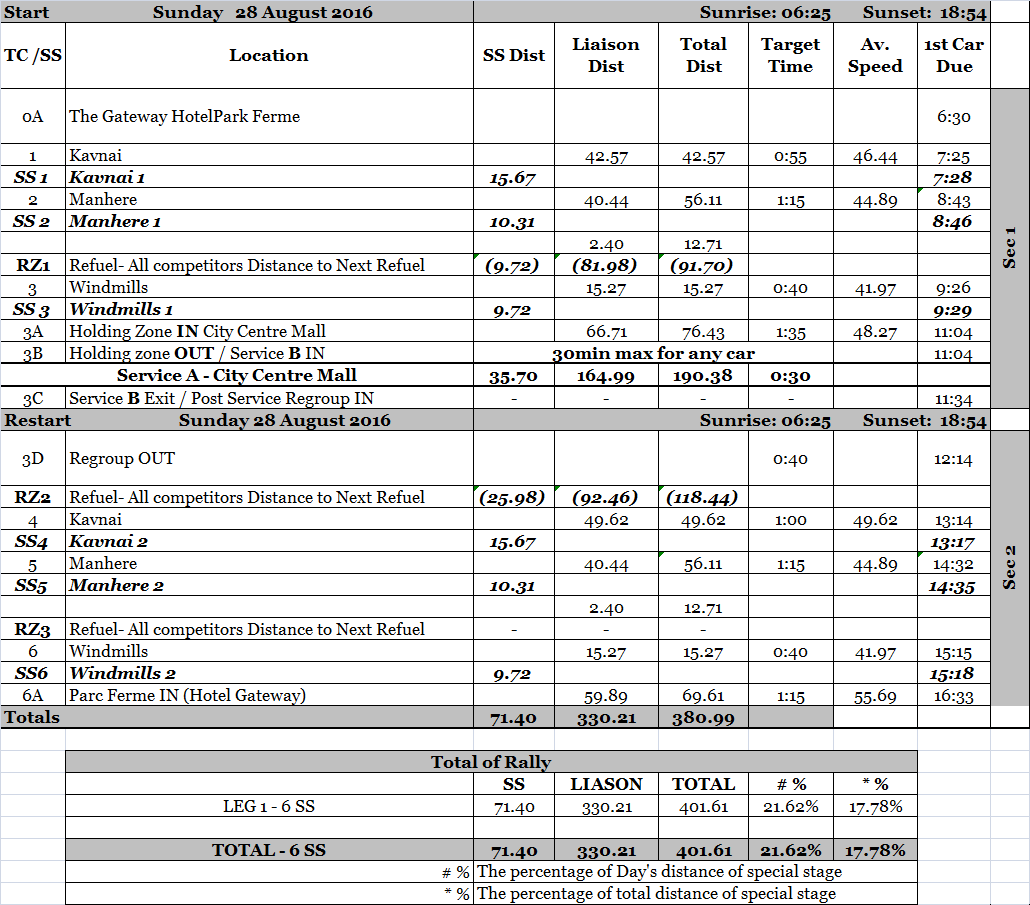 APPENDIX 2                         SCHEDULE OF RECONNAISSANCEConsidering the early morning Traffic and road condition it is recommended that you consider 50 minutes time to reach the start of SS1 from Rally H. Q. (dist to travel 42.85 Km)APPENDIX 3                                Competitor’s Relation Officer(s) 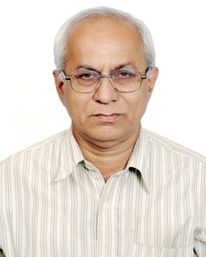 Shrirang Machhe+91-9373907558Shrirang.machhe@gmail.comWill be Present atFriday, August 26	13.30 – 15.30 	During collecting of material & documents	15.30 – 16.00	At Pre-Event Press Conference.	16.30 – End of 	Curtain Raiser Ceremony.Saturday, August 27	08.00 – 09.30	At Village Taked after 1st pass of SS 3/6	13.00 - 13.30	At Drivers Briefing meeting.	14:00	At Ceremonial Start	14.45 – 18.00	At Shakedown at Sandip Foundation. Sunday, August 28	06.30 to 08.00 	Start at The Gateway Hotel.	11.00 to 14.15	Service Park at City Centre Mall	17.15 – 18.00 	Podium Finish at The Gateway Hotel.	18.00 – 22.00	Rally Secretariat.	APPENDIX 4 .1                          COMPULSORY ADVERTISEMENT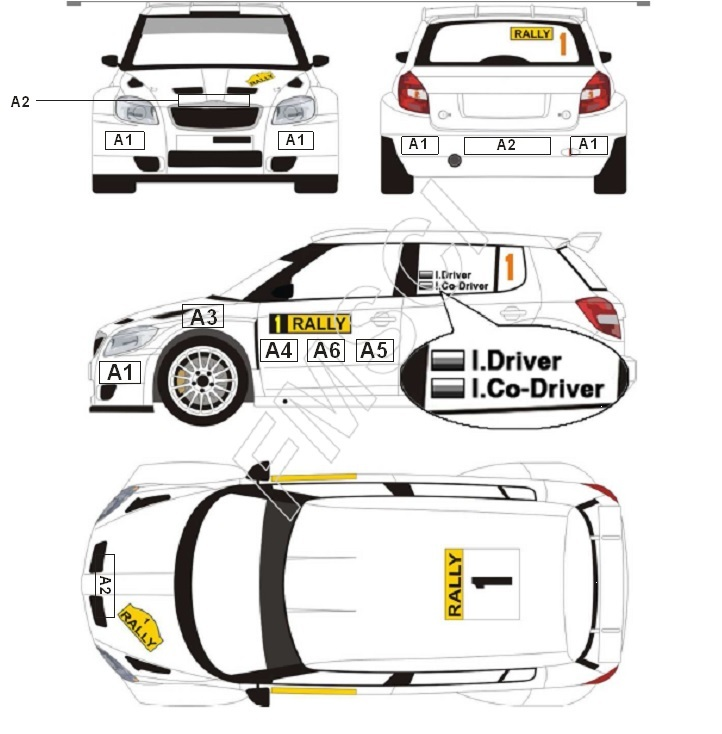 B1 	 Front door Panel 67 cm X 17 cmB2	Roof Panel 50 cm X 52 cmB3 	Bonnet Panel 43 cm X 21.5 cm B4 	Rear Window Panel 30 cm X 10 cmB5 	15 cm X 14 cmB6 	Side Window Panel 25 cm (stroke width 25 mm)APPENDIX 4 .2                          OPTIONAL  ADVERTISEMENT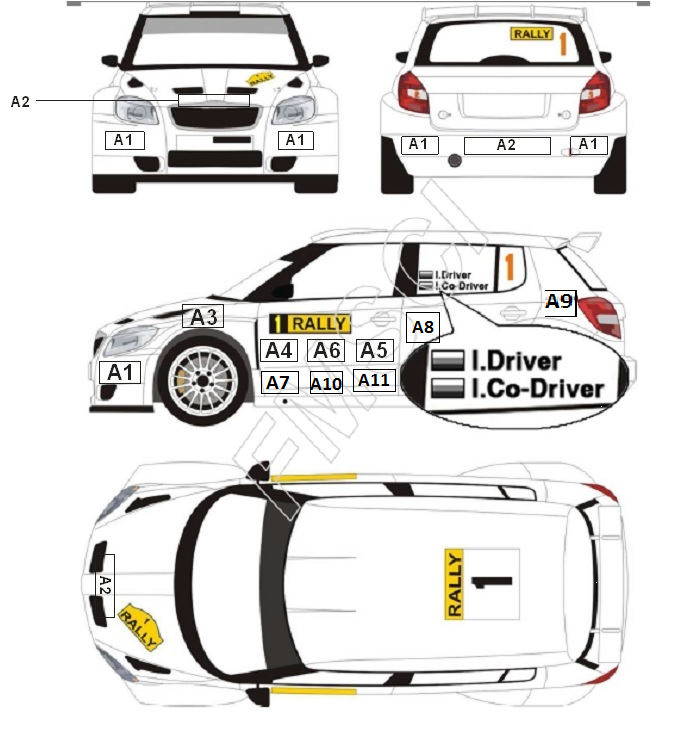 A1	MRF A2	Mahindra AdventureA3	YorkA4	Mahindra AdventureA5	PinconA6	The Gateway HotelA7	Polaris Rear doorsA8	RRPM Rear doorsA9	Red FmA10	City Centre MallA11	Sandip UniversityAPPENDIX 5    SERVICE PARK PROCEDURES (City Centre Mall)The Service Park is located in shopping mall at first floor parking.The surface will be concrete.The bay size will be (W) 2.5 m X (L) 6.5 m X (H) 2.4 mThe heavy vehicle or LCV will not be permitted in Service Park.The transport of spares required can be done with small pickup vehicles from GFL to First floor Service Park.The food court will be located at 3rd floor,  you can buy your food from there.In the non working hours of the Service Park the spares must be taken out and organisers or mall management will hold no responsibility of it.It is recommended that you carry flexible lighting to work on vehicles.No trailers can be parked near Service ParkAll bays must be cleaned and use of trampoline or plastic paper bellow car is mandatory.Crews will have to ensure that the bays are cleaned before they leave mall on every day. Cleaning agency will be provided by organisers.Refuel zone will be of single bay and very limited fuel can be stocked at a Service Park.Sr NoChampionship Maximum Entry Fee With Optional AdvertisingMaximum Entry Fee Without Optional AdvertisingIIRC Rs. 30,000/- Rs. 50,000/-= Additional IIINRC Rs. 30,000/- Rs. 50,000/-= Additional IIIINRC 2000 cc Rs. 22,000/- Rs. 50,000/-= Additional IVFMSCI CupRs. 17,000/- Rs. 50,000/-= Additional Team Entrant Manufacturer : `20,000/- (Additional – per car)Team Entrant Others : NIL (Additional – per car)Manufacturer : Any Automobile / ancillary manufacturerTeam should consist of maximum of 4 cars per championship.Team Entrant Manufacturer : `20,000/- (Additional – per car)Team Entrant Others : NIL (Additional – per car)Manufacturer : Any Automobile / ancillary manufacturerTeam should consist of maximum of 4 cars per championship.Team Entrant Manufacturer : `20,000/- (Additional – per car)Team Entrant Others : NIL (Additional – per car)Manufacturer : Any Automobile / ancillary manufacturerTeam should consist of maximum of 4 cars per championship.Team Entrant Manufacturer : `20,000/- (Additional – per car)Team Entrant Others : NIL (Additional – per car)Manufacturer : Any Automobile / ancillary manufacturerTeam should consist of maximum of 4 cars per championship.ItemEntrantService Vehicle Plates2Supplementary Regulations1Road Book / s1Service Manual1Route map1Team passes6Guest Passes for Shakedown2Service park Area6.5 m X 2.5 m BayCarsTimeCarsTime30 -2606.30 – 07.1525- 2107.15 – 8.0020 – 168.00 – 8.4515- 118.45 – 9.3010 – 69.30 – 10.155 – 110.15 – 11.00Pos1st2nd3rdIRC50000/- + Trophies30000/- + Trophies20000/- + TrophiesINRC50000/- + Trophies30000/- + Trophies20000/- + TrophiesINRC 2000 cc **50000/- + Trophies30000/- + Trophies20000/- + TrophiesFMSCI Cup **40000/- + Trophies30000/- + Trophies20000/- + TrophiesSS NoSS Distance In KmSaturday, August 27, 2016Time ofTime ofSS NoSS Distance In KmSaturday, August 27, 2016OpensCloses¼16.151st Pass06:0006.30¼16.152nd Pass09:1509.452/510.741st Pass07:1507:452/510.742nd Pass10:3011.003/610.221st Pass07:558:253/610.222nd Pass11:1011.40